                              Our Lady of Peace Catholic Primary and Nursery School                         		Weekly Timetable  6RG – St. Joseph– 2019                                             ‘With Christ in our hearts, together we grow.’MondayTuesdayWednesdayThursdayFriday8.45 – 8.55 amMorning MathsMorning MathsMorning MathsMorning MathsMorning Maths9.00 - 9.30amAssembly Assembly AssemblyAssemblyAssembly 9.00 – 9.30am GPSGPSSpellingsGPSGPS9.45 – 10.45amEnglishEnglishEnglishEnglishEnglish10.45 – 11.00amBREAKBREAKBREAKBREAKBREAK11.00 – 12.00pmMathsMathsMathsMathsMaths12.00 – 1.00pmLUNCHLUNCHLUNCHLUNCHLUNCH1.00 – 2.00pmTopicICTPSHE (30 mins)Music – 30mins REArt/DT2.00 – 3.10pmPEREScienceGamesFrench2.00 – 3.10pmPEREGuided ReadingGamesGolden Time(20 mins)2:40 – 3:10pmGuided ReadingGuided ReadingGuided ReadingGamesGolden Time(20 mins)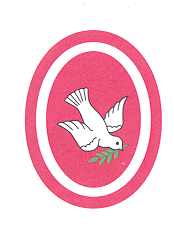 